Fecha   (dd/mm/aaaa)TITULOINDIVIDUALIZACION DE EL/LOS RESPONSABLESINDIVIDUALIZACION DE LA INSTITUCIONTIPO DE PROYECTO (publicación, exposición, investigación, seminario, audiovisual, web, etc.)OBJETIVOS Y DESCRIPCIÓN DEL PROYECTO (describir brevemente en el recuadro)RELACION DEL PROYECTO CON LA MISION, VISION O FUNCION DEL ARCHIVO NACIONAL (describir brevemente)PUBLICO BENEFICIADO POR EL PROYECTO (describir brevemente en el recuadro)COSTO TOTAL DEL PROYECTOANTECEDENTES LEGALES REQUERIDOS (en PDF)ANEXOS AL PROYECTOCLAUSULA DE RESPONSABILIDADYo ______________________________   representante legal de ____________________________Declaro conocer y aceptar  los términos de patrocinio del Archivo Nacional.Me obligo, en el evento de obtener el patrocinio que a través del presente acto, a difundirlo públicamente y a utilizar el logo institucional conforme a lo establecido en el manual del patrociniosDeclaro ser autor de las creaciones comprendidas en el proyecto denominado:*___________________________________________________________________________      y/o contar con todas las autorizaciones de las creaciones que forman el proyecto, cumpliendo plenamente con las normas de protección al derecho de autor previstas en la ley N° 17.336, sobre propiedad intelectual, exonero de toda responsabilidad al Archivo Nacional por eventuales infracciones a dicho cuerpo legal, con ocasión del desarrollo del mencionado proyecto.________________________________________Firma del representante legalFICHA PARA PATROCINIO DEL ARCHIVO NACIONALNombre completo:Nombre completo:Nombre completo:Nombre completo:Nombre completo:RUT:Profesión o actividad:Profesión o actividad:Profesión o actividad:Profesión o actividad:Teléfono red fija:Teléfono red fija:Teléfono móvil:Teléfono móvil:Teléfono móvil:Correo electrónico:Correo electrónico:Correo electrónico:Correo electrónico:Correo electrónico:Dirección:Dirección:Dirección:Dirección:Comuna:Ciudad:Ciudad:Ciudad:Región:Región:Nombre de la institución:Nombre de la institución:Nombre de la institución:Nombre representante legal:Nombre representante legal:Nombre representante legal:RUT:Giro:Giro:Teléfono red fija contacto:Teléfono red fija contacto:Teléfono móvil contacto:Correo electrónico contacto:Correo electrónico contacto:Correo electrónico contacto:Personas jurídicas:- Copia rol único tributario y-copia cédula de identidad responsable legal.b. Personas naturales:- Copia cédula de identidad.SIProyecto detallado           Cartas                        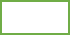 Imágenes                       Otros                         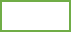 NO